هوالله - … ربّ ربّ اهد القوم و ايقظهم من النّوم و نجّهم…حضرت عبدالبهاءاصلی فارسی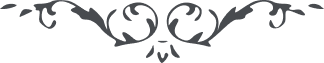 ٣٠٥ هوالله … ربّ ربّ اهد القوم و ايقظهم من النّوم و نجّهم من اللّوم و اجعل لهم نصيباً من الهدی و انر ابصارهم بمشاهدة آياتک الکبری و ايّدهم علی التّقوی و انقذهم من النّفس و الهوی و ارزقهم مائدة السّمآء و احی قلوبهم بنسيم يهبّ من رياض ملکوتک الأبهی انّک انت ذا العطآء يا ربّ الأرض و السّماء و انّک انت الکريم الرّحيم المنّان**. ع ع** 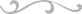 